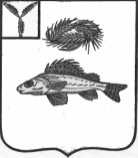 СОВЕТДЕКАБРИСТСКОГО МУНИЦИПАЛЬНОГО ОБРАЗОВАНИЯ
ЕРШОВСКОГО МУНИЦИПАЛЬНОГО РАЙОНА САРАТОВСКОЙ ОБЛАСТИРЕШЕНИЕот  18.03.2022 года				 			   № 12-31/1Об утверждении отчёта об исполнении бюджета Декабристского муниципального образования Ершовского муниципального района Саратовской области за 2021 годНа основании статьи 51 Устава Декабристского  муниципального образования Ершовского муниципального района Саратовской области, Совет Декабристского муниципального образования РЕШИЛ:1. Утвердить отчет об исполнении бюджета Декабристского муниципального образования за 2021 год по доходам в сумме 6053,6 тыс. руб. (план 5905,1 тыс. руб.), расходам в сумме 6550,7 тыс. руб. (план 6955,2 тыс. руб.), согласно приложению № 1,2. 2. Настоящее решение обнародовать и разместить на официальном сайте Декабристского  муниципального образования в сети Интернет.Глава Декабристскогомуниципального образованияЕршовского муниципального районаСаратовской области							М.А.ПолещукПриложение №1 к решению Совета Декабристского МО Ершовского муниципального районаСаратовской областиОт 18.03.2022 года № 12-31/1   Поступление собственных доходов и межбюджетных трансфертов из областного бюджета и бюджета Ершовского муниципального района Саратовской области в бюджет Декабристского муниципального образования Ершовского муниципального района Саратовской области на 2021 годПриложение № 2 к решениюСовета Декабристского МОЕршовского муниципального района Саратовской областиОт 18.03.2022 г № 12-31/1Распределение бюджетных ассигнований по разделам, подразделам, целевым статьям и видам расходов бюджета классификации расходовБюджета Декабристского муниципального образования Ершовского муниципального района Саратовской области на 2021 год.Приложение № 3 к решениюСовета Декабристского МОЕршовского муниципального районаСаратовской областиОт _________.2022 года № ____Ведомственная структура расходов бюджетаДекабристского муниципального образования Ершовского муниципального района Саратовской области на 2020 годПриложение № 4 к решениюСовета Декабристского МОЕршовского муниципального района Саратовской областиот _____.2022 г. № ____Распределение бюджетных ассигнований по целевым статьям муниципальных программ по группам и подгруппам видов расходов классификации расходов бюджета Декабристского муниципального образования Ершовского муниципального района Саратовской областиГлава Декабристского  муниципального образованияЕршовского муниципального района Саратовской области 								М.А. ПолещукКод бюджетной классификации РФНаименование доходовУточнённый планИсполнено000 100 00000 00 0000 000НАЛОГОВЫЕ И НЕНАЛОГОВЫЕ ДОХОДЫ3475,53624,1НАЛОГОВЫЕ ДОХОДЫ3202,83406,7000 101 00000 00 0000 000Налоги на прибыль, доходы949,81195,7000 101 02000 01 0000 110Налог на доходы физических лиц949,81195,7000 106 00000 00 0000 110Налоги на имущество2253,02211,0000 106 01030 10 0000 110Налог на имущество физических лиц107,072,7000 106 06000 10 0000 110Земельный налог2146,02138,3НЕНАЛОГОВЫЕ ДОХОДЫ272,7217,4000 108 00000 00 0000 110Госпошлина, сборы6,55,1000 108 04020 01 0000 110Госпошлина за совершение нотариальных действий6,55,1000 111 00000 00 0000 000Доходы от использования имущества, находящегося в государственной и муниципальной собственности130,078,7000 111 05035 10 0000 120Доходы от сдачи в аренду имущества, находящегося в оперативном управлении органов управления сельских поселений и созданных ими учреждений (за исключением имущества муниципальных бюджетных и автономных учреждений)130,078,7000 114 00000 00 0000 000Доходы от продажи материальных и нематериальных активов126,2126,2709 114 02053 10 0000 410Доходы от реализации иного имущества, находящегося в собственности сельских поселений (за исключением движимого имущества муниципальных бюджетных и автономных учреждений, а также имущества муниципальных унитарных предприятий, в том числе казенных), в части реализации основных средств по указанному имуществу126,2126,2000 116 51000 00 0000 000Денежные взыскания (штрафы), установленные законами субъектов Российской Федерации 10,07,4709 116 51040 02 0000 140Денежные взыскания (штрафы), установленные законами субъектов Российской Федерации за несоблюдение муниципальных правовых актов, зачисляемые в бюджеты сельских поселений10,07,4ИТОГО ДОХОДОВ3475,53624,1000 202 00000 00 0000 000Безвозмездные поступления от других бюджетов бюджетной системы Российской Федерации2429,62429,5000 202 10000 00 0000 000Дотации бюджетам субъектов Российской Федерации и муниципальных образований95,695,6709 202 15001 10 0004 150-дотация бюджетам сельских поселений на выравнивание бюджетной обеспеченности за счёт субвенций из областного бюджета95,695,6000 202 00000 00 0000 000Субсидии бюджетам сельских поселений на обеспечение комплексного развития сельских территорий 302,1302,1709 202 25576 10 0000 150Субсидии бюджетам сельских поселений на обеспечение комплексного развития сельских территорий302,1302,1709 202 30000 00 0000 150Субвенции бюджетам субъектов Российской Федерации и муниципальных образований234,2234,2709 202 35118 10 0000 150-субвенции бюджетам сельских поселений на осуществление первичного воинского учета на территориях, где отсутствуют военные комиссариаты 234,2234,2000 202 40000 00 0000 150Иные межбюджетные трансферты всего 1697,71697,6709 202 40014 10 0013 150Межбюджетные трансферты, передаваемые бюджетам сельских поселений из бюджета муниципального района на осуществление части полномочий по решению вопросов местного значения в соответствии с заключенными соглашениями по дорожной деятельности в отношении дорог местного значения в границах населенных пунктов муниципального образования1609,61609,5709 202 49999 10 0054 150Межбюджетные трансферты, передаваемые бюджетам сельских поселений области на достижение надлежащего уровня оплаты труда в органах местного самоуправления88,188,1000 207 05000 00 0000 000Прочие безвозмездные поступления в бюджеты сельских поселений100,0100,0709 207 05030 10 0000 150Прочие безвозмездные поступления в бюджеты сельских поселений100,0100,0ВСЕГО ДОХОДОВ5905,16053,6Превышение доходов над расходами (-дефицит, + профицит)-497,1-497,1РазделПодразделЦелеваястатьяВидрасходовУточнённый планИсполненоОбщегосударственные вопросы01003294,63069,1Функционирование высшего должностного лица субъекта Российской Федерации и муниципального образования0102809,1778,5Выполнение функций органами местного самоуправления0102410 00 00000809,1778,5Обеспечение деятельности представительного органа местного самоуправления0102411 00 00000809,1778,5Расходы на обеспечение деятельности главы   муниципального образования0102411 00 02000721,0690,4Расходы на выплаты персоналу в целях обеспечения выполнения функций государственными (муниципальными) органами, казенными учреждениями.0102411 00 02000100721,0690,4Достижение надлежащего уровня оплаты труда в органах местного самоуправления0102411 00 7862088,188,1Расходы на выплаты персоналу в целях обеспечения выполнения функций государственными (муниципальными) органами, казенными учреждениями.0102411 00 7862010088,188,1ункционирование законодательных (представительных) органов государственной власти и представительных органов муниципальных образований01032,02,0Выполнение функций органами местного самоуправления0103410 00 000002,02,0Обеспечение деятельности представительного органа местного самоуправления0103411 00 000002,02,0Расходы на обеспечение функций центрального аппарата0103411 00 022002,02,0Иные бюджетные ассигнования0103411 00 022008002,02,0Функционирование Правительства Российской Федерации, высших исполнительных органов государственной власти субъектов Российской Федерации, местных администраций01042296,12106,2Выполнение функций органами местного самоуправления0104410 00 000002264,02074,1Обеспечение деятельности органов исполнительной власти0104413 00 000002264,02074,1Расходы на обеспечение функций центрального аппарата0104413 00 022002194,02027,0Расходы на выплаты персоналу в целях обеспечения выполнения функций государственными (муниципальными) органами, казенными учреждениями.0104413 00 022001001662,31533,0Закупка товаров, работ и услуг для государственных (муниципальных) нужд0104413 00 02200200531,7494,0Уплата земельного налога, налога на имущество и транспортного налога органами местного самоуправления0104413 00 0610070,047,1Иные бюджетные ассигнования0104413 00 0610080070,047,1Предоставление межбюджетных трансфертов 0104960 00 0000032,132,1Предоставление межбюджетных трансфертов из бюджетов поселений0104961 00 0000032,132,1Межбюджетные трансферты, передаваемые бюджетам муниципальных районов из бюджетов поселений на осуществление части полномочий по решению вопросов местного значения соответствии с заключёнными соглашениями в части формирования и исполнения бюджетов поселений0104961 00 0301032,132,1Межбюджетные трансферты0104961 00 0301050032,125,3Обеспечение проведения выборов и референдумов010741,441,4Обеспечение проведения выборов и референдумов0107460 00 0000041,441,4Выборы в органы местного самоуправления муниципального образования0107460 00 0680041,441,4Иные бюджетные ассигнования0107460 00 0680080041,441,4Другие общегосударственные вопросы0113146,0141,0Мероприятия в сфере приватизации и продажи муниципального имущества муниципального образования0113440 00 00000146,0141,0Оценка недвижимости, признания прав и регулирования отношений по муниципальной собственности0113440 00 06600146,0141,0Закупка товаров, работ и услуг для государственных (муниципальных) нужд0113440 00 06600200146,0141,0Национальная оборона0200234,2234,2Мобилизационная и вневойсковаяподготовка0203234,2234,2Осуществление переданных полномочий РФ0203900 00 00000234,2234,2Осуществление переданных полномочий РФ за счет субвенций из федерального бюджета0203902 00 00000234,2234,2Осуществление первичного воинского учета на территории, где отсутствуют военные комиссариаты020390 2 0051180234,2234,2Расходы на выплаты персоналу в целях обеспечения выполнения функций государственными (муниципальными) органами, казенными учреждениями.0203902 00 51180100229,2229,2Закупка товаров, работ и услуг для государственных (муниципальных) нужд0203902 00 511802005,05,0Национальная экономика04001609,61609,6Дорожное хозяйство (дорожные фонды)04091609,61609,6Программа муниципального образования04091609,61609,6Развитие транспортной системы на территории муниципального образования  до 2021 года0409780 00 000001609,61609,6Межбюджетные трансферты, передаваемые бюджетам  сельских поселений из бюджета муниципального района на осуществление части полномочий по решению вопросов местного значения в соответствии с заключенными соглашениями по дорожной деятельности в отношении дорог местного значения в границах населенных пунктов муниципального образования0409781 00 1010016,816,8подпрограмма « Повышение безопасности дорожного движения на территории муниципального образования»0409781 00 1010016,816,8Закупка товаров, работ и услуг для государственных (муниципальных) нужд0409781 00 1010020016,80,9Межбюджетные трансферты, передаваемые бюджетам сельских поселений из бюджета муниципального района на осуществление части полномочий по решению вопросов местного значения в соответствии с заключенными соглашениями по дорожной деятельности в отношении дорог местного значения в границах населенных пунктов муниципального образования0409782 00 104101592,81592,8подпрограмма «Капитальный ремонт, ремонт и содержание автомобильных дорог местного значения в границах населенных пунктов муниципального образования»0409782 00 104101592,81592,8Закупка товаров, работ и услуг для государственных (муниципальных) нужд0409782 00 104102001592,81592,8Жилищно – коммунальное хозяйство05001740,01561,0Коммунальное хозяйство0502745,7670,4Программа муниципального образования0502745,7670,4Обеспечение населения доступным жильем и развитие жилищной коммунальной инфраструктуры муниципального образования на 2021 -2023 годы0502720 00 00000745,7670,4подпрограмма «Обеспечение населения муниципального образования водой питьево-хозяйственного назначения »0502726 00 00000745,7670,4Обеспечение населения муниципального образования водой питьево-хозяйственного назначения0502726 00 01100745,7670,4Закупка товаров, работ и услуг для государственных (муниципальных) нужд0502726 00 01100200745,7670,4Благоустройство0503994,3890,6Программы муниципального образования994,3890,6Программа муниципального образования0503562,2458,5Благоустройство на территории муниципального образования 2020-2022 годы.0503840 00 00000562,2458,5подпрограмма «Уличное освещение»0503840 00 01111167,2165,4Закупка товаров, работ и услуг для государственных (муниципальных) нужд0503840 00 01111200167,2165,4подпрограмма  «Развитие благоустройства на территории муниципального образования»0503840 00 01113395,0293,1Закупка товаров, работ и услуг для государственных (муниципальных) нужд0503840 00 01113200395,0293,1Программа муниципального образования0503432,1432,1Комплексное развитие сельских территорий на 2020-2025 годы05038900000000432,1432,1Подпрограмма «Создание и развитие инфраструктуры на сельских территориях»05038910000000432,1432,1Обеспечение комплексного развития сельских территорий (благоустройство сельских территорий)050389102L 5766302,1302,1Закупка товаров, работ и услуг для государственных (муниципальных) нужд050389102L 5766200302,1302,1Обеспечение комплексного развития сельских территорий (благоустройство сельских территорий) за счет средств местного бюджета05038910201100130,0130,0Закупка товаров, работ и услуг для государственных (муниципальных) нужд05038910201100200130,0130,0Социальная политика100076,876,8Пенсионное обеспечение100176,876,8Программа муниципального образования100176,876,8Социальная поддержка и социальное обслуживание граждан муниципального образования на 2021-2023 годы.1001800 00 0000076,876,8подпрограмма  «Социальная поддержка граждан»1001802 01 0000076,876,8Доплаты к пенсиям муниципальным служащим1001802 01 0111776,876,8Социальное обеспечение и иные выплаты населению1001802 01 0111730076,876,8Всего расходов:6955,26550,7Кодглавногораспоря-дителяРазделПодразделЦелеваястатьяВидрасходовУточнённый планИсполненоСовет Декабристского МО732811,1780,5Общегосударственные вопросы7320100811,1780,5Функционирование высшего должностного лица субъекта Российской Федерации и муниципального образования7320102809,1778,5Выполнение функций органами местного самоуправления7320102410 00 00000809,1778,5Обеспечение деятельности представительного органа местного самоуправления7320102411 00 00000809,1778,5Расходы на обеспечение деятельности главы   муниципального образования7320102411 00 02000721,0690,4Расходы на выплаты персоналу в целях обеспечения выполнения функций государственными (муниципальными) органами, казенными учреждениями.7320102411 00 02000100721,0690,4Достижение надлежащего уровня оплаты труда в органах местного самоуправления7320102411 00 7862088,188,1Расходы на выплаты персоналу в целях обеспечения выполнения функций государственными (муниципальными) органами, казенными учреждениями.7320102411 00 7862010088,188,1Функционирование законодательных (представительных) органов государственной власти и представительных органов муниципальных образований73201032,02,0Выполнение функций органами местного самоуправления7320103410 00 000002,02,0Обеспечение деятельности представительного органа местного самоуправления7320103411 00 000002,02,0Расходы на обеспечение функций центрального аппарата7320103411 00 022002,02,0Иные бюджетные ассигнования7320103411 00 022008002,02,0Администрация Декабристского МО7096144,15770,2Общегосударственные вопросы70901002483,52288,6Функционирование Правительства Российской Федерации, высших исполнительных органов государственной власти субъектов Российской Федерации, местных администраций70901042296,12106,2Выполнение функций органами местного самоуправления7090104410 00 000002264,02074,1Обеспечение деятельности органов исполнительной власти7090104413 00 000002264,02074,1Расходы на обеспечение функций центрального аппарата7090104413 00 022002194,02027,0Расходы на выплаты персоналу в целях обеспечения выполнения функций государственными (муниципальными) органами, казенными учреждениями.7090104413 00 022001001662,31533,0Закупка товаров, работ и услуг для государственных (муниципальных) нужд7090104413 00 02200200531,7494,0Уплата земельного налога, налога на имущество и транспортного налога органами местного самоуправления7090104413 00 0610070,047,1Иные бюджетные ассигнования7090104413 00 0610080070,047,1Предоставление межбюджетных трансфертов 7090104960 00 0000032,132,1Предоставление межбюджетных трансфертов из бюджетов поселений7090104961 00 0000032,132,1Межбюджетные трансферты, передаваемые бюджетам муниципальных районов из бюджетов поселений на осуществление части полномочий по решению вопросов местного значения соответствии с заключёнными соглашениями в части формирования и исполнения бюджетов поселений7090104961 00 0301032,132,1Межбюджетные трансферты7090104961 00 0301050032,132,1Обеспечение проведения выборов и референдумов709010741,441,4Обеспечение проведения выборов и референдумов7090107460 00 0000041,441,4Выборы в органы местного самоуправления муниципального образования7090107460 00 0680041,441,4Иные бюджетные ассигнования7090107460 00 0680080041,441,4Другие общегосударственные вопросы7090113146,0141,0Мероприятия в сфере приватизации и продажи муниципального имущества муниципального образования7090113440 00 00000146,0141,0Оценка недвижимости, признания прав и регулирования отношений по муниципальной собственности7090113440 00 06600146,0141,0Закупка товаров, работ и услуг для государственных (муниципальных) нужд7090113440 00 06600200146,0141,0Национальная оборона7090200234,2234,2Мобилизационная и вневойсковаяподготовка7090203234,2234,2Осуществление переданных полномочий РФ7090203900 00 00000234,2234,2Осуществление переданных полномочий РФ за счет субвенций из федерального бюджета7090203902 00 00000234,2234,2Осуществление первичного воинского учета на территории, где отсутствуют военные комиссариаты7090203902 00 51180234,2234,2Расходы на выплаты персоналу в целях обеспечения выполнения функций государственными (муниципальными) органами, казенными учреждениями.7090203902 00 51180100229,2229,2Закупка товаров, работ и услуг для государственных (муниципальных) нужд7090203902 00 511802005,05,0Национальная экономика70904001609,61609,6Дорожное хозяйство (дорожные фонды)70904091609,61609,6Программа муниципального образования70904091609,61609,6Развитие транспортной системы на территории муниципального образования  до 2021 года7090409780 00 000001609,61609,6Межбюджетные трансферты, передаваемые бюджетам  сельских поселений из бюджета муниципального района на осуществление части полномочий по решению вопросов местного значения в соответствии с заключенными соглашениями по дорожной деятельности в отношении дорог местного значения в границах населенных пунктов муниципального образования7090409781 00 1010016,816,8подпрограмма « Повышение безопасности дорожного движения на территории муниципального образования»7090409781 00 1010016,816,8Закупка товаров, работ и услуг для государственных (муниципальных) нужд7090409781 00 1010020016,816,8Межбюджетные трансферты, передаваемые бюджетам сельских поселений из бюджета муниципального района на осуществление части полномочий по решению вопросов местного значения в соответствии с заключенными соглашениями по дорожной деятельности в отношении дорог местного значения в границах населенных пунктов муниципального образования7090409782 00 104101592,81592,8подпрограмма «Капитальный ремонт, ремонт и содержание автомобильных дорог местного значения в границах населенных пунктов муниципального образования»7090409782 00 104101592,81592,8Закупка товаров, работ и услуг для государственных (муниципальных) нужд7090409782 00 104102001592,81592,8Жилищно –коммунальное хозяйство70905001740,01561,0Коммунальное хозяйство7090502745,7670,4Программа муниципального образования7090502745,7670,4Обеспечение населения доступным жильем и развитие жилищной коммунальной инфраструктуры муниципального образования на 2021-2023 годы7090502720 00 00000745,7670,4подпрограмма «Обеспечение населения муниципального образования водой питьево-хозяйственного назначения »7090502726 00 00000745,7670,4Обеспечение населения муниципального образования водой питьево-хозяйственного назначения7090502726 00 01100745,7670,4Закупка товаров, работ и услуг для государственных (муниципальных) нужд7090502726 00 01100200745,7670,4Благоустройство7090503994,3890,6Программы муниципального образования994,3890,6Программа муниципального образования7090503562,2458,5Благоустройство на территории муниципального образования 2020-2022 годы.7090503840 00 00000562,2458,5подпрограмма «Уличное освещение»7090503840 00 01111167,2165,4Закупка товаров, работ и услуг для государственных (муниципальных) нужд7090503840 00 01111200167,2165,4подпрограмма  «Развитие благоустройства на территории муниципального образования»7090503840 00 01113395,0293,1Закупка товаров, работ и услуг для государственных7090503840 00 01113200395,0293,1Программа муниципального образования7090503432,1432,1Комплексное развитие сельских территорий на 2020-2025 годы70905038900000000432,1432,1Подпрограмма «Создание и развитие инфраструктуры на сельских территориях»70905038910000000432,1432,1Обеспечение комплексного развития сельских территорий (благоустройство сельских территорий)709050389102L 5766302,1302,1Закупка товаров, работ и услуг для государственных (муниципальных) нужд709050389102L 5766200302,1302,1Обеспечение комплексного развития сельских территорий (благоустройство сельских территорий) за счет средств местного бюджета70905038910201100130,0130,0Закупка товаров, работ и услуг для государственных (муниципальных) нужд70905038910201100200130,0130,0Социальная политика709100076,876,8Пенсионное обеспечение709100176,876,8Программа муниципального образования709100176,876,8Социальная поддержка и социальное обслуживание граждан муниципального образования на 2021-2023 годы7091001800 00 0000076,876,8подпрограмма  «Социальная поддержка граждан»7091001802 01 0000076,876,8Доплаты к пенсиям муниципальным служащим7091001802 01 0111776,876,8Социальное обеспечение и иные выплаты населению7091001802 01 0111730076,876,8Всего расходов:6955,26550,7НаименованиеЦелевая статьяВид расходовУточнённый планИсполненоИсполненоПрограмма муниципального образования:Обеспечение населения доступным жильем и развитие жилищной коммунальной инфраструктуры муниципального образования на 2021 -2023 годы726 00 00000745,7670,4подпрограмма «Обеспечение населения муниципального образования водой питьево-хозяйственного назначения»726 00 00000745,7670,4Обеспечение населения муниципального образования водой питьево-хозяйственного назначения726 00 01100745,7670,4Закупка товаров, работ и услуг для государственных (муниципальных) нужд726 00 01100200745,7670,4Развитие транспортной системы на территории муниципального образования  до 2021 года780 00 000001609,61609,6Межбюджетные трансферты, передаваемые бюджетам сельских поселений из бюджета муниципального района на осуществление части полномочий по решению вопросов местного значения в соответствии с заключенными соглашениями по дорожной деятельности в отношении дорог местного значения в границах населенных пунктов муниципального образования781 00 101001592,81592,8подпрограмма «Повышение безопасности дорожного движения на территории муниципального образования»781 00 101001592,81592,8Закупка товаров, работ и услуг для государственных (муниципальных) нужд781 00 101102001592,81592,8Межбюджетные трансферты, передаваемые бюджетам сельских поселений из бюджета муниципального района на осуществление части полномочий по решению вопросов местного значения в соответствии с заключенными соглашениями по дорожной деятельности в отношении дорог местного значения в границах населенных пунктов муниципального образования782 00 1041016,816,8подпрограмма «Капитальный ремонт, ремонт и содержание автомобильных дорог местного значения в границах населенных пунктов муниципального образования»782 00 1041016,816,8Закупка товаров, работ и услуг для государственных (муниципальных) нужд782 00 1041020016,816,8Благоустройство на территории муниципального образования 2021-2023 годы.840 00 00000562,2458,5подпрограмма «Уличное освещение»840 00 01111167,2165,4Закупка товаров, работ и услуг для государственных (муниципальных) нужд840 00 01111200167,2165,4подпрограмма  «Развитие благоустройства на территории муниципального образования»840 00 01113395,0293,1Закупка товаров, работ и услуг для государственных (муниципальных) нужд840 00 01113200395,0293,1Комплексное развитие сельских территорий на 2020-2025годы8900000000432,1432,1Подпрограмма  «Создание и развитие инфраструктуры на сельских территориях»8910000000432,1432,1Обеспечение комплексного развития сельских территорий (благоустройство сельских территорий)89102L5766302,1302,1Закупка товаров, работ и услуг для государственных (муниципальных) нужд89102L5766200302,1302,1Обеспечение комплексного развития сельских территорий (благоустройство сельских территорий) за счет средств местного бюджета8910201100130,0130,0Закупка товаров, работ и услуг для государственных (муниципальных) нужд8910201100200130,0130,0Социальная поддержка и социальное обслуживание граждан муниципального образования на 2021-2023 годы800 00 0000076,876,8подпрограмма  «Социальная поддержка граждан»802 01 0000076,876,8Доплаты к пенсиям муниципальным служащим802 01 0111776,876,8Социальное обеспечение и иные выплаты населению802 01 0111730076,876,8  Всего расходов:3426,43247,4